 		  Vigh Eleonóra					   Takács Ildikó						Dr. Kovács IlonaBölcsődevezető					Élelmezésvezető					 GyermekorvosAllergének: 1- tejfehérje, 2- laktóz, 3- glutén, 4- szója, 5- tojás, 6- hal, 7- mustár, 8-olajos magvakVeresegyház, 2019. március 4 – 8.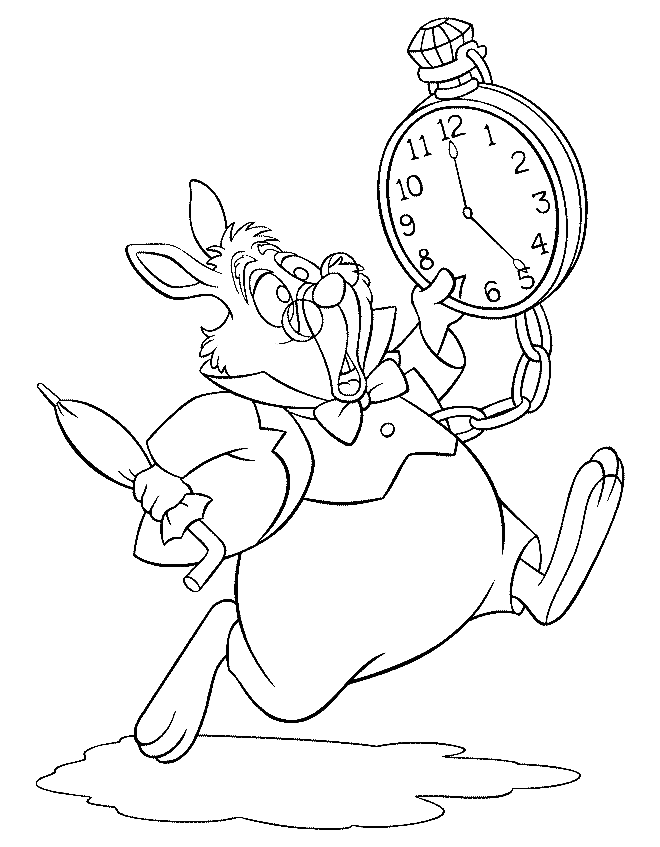 É T L A PMeseliget BölcsődeVeresegyház, Gyermekliget u. 34-36.HétfőKeddSzerdaCsütörtökPéntekReggeliBécsi felvágottVénusz margarinRozsos kenyérParadicsomKávé, TeaNosztalgia párizsiVénusz margarinRozsos magos zsemlePritaminKakaó, TeaCsemege karajVénusz margarinRozsos kenyérRetekKávé, TeaSajtos croissantKakaó, TeaÍzes sonkaVénusz margarinSajtos kifliPritaminKávé, TeaAllergének1, 2, 3,1, 2, 3, 4, 8,1, 2, 3,1, 2, 3,1, 2, 3,TízóraiAlmaBanánKörteŐszibarackbefőttKörteEbédKarfiolfőzelékFűszeres csirkemell csíkokBanánÁsványvízPóréhagymás-, zöldséges tarhonyás húsÁsványvízHúsgombóc levesTúrós gubaÁsványvízTejszínes sárgarépa főzelékHúsfelfújtBanánÁsványvízParadicsomos húsgombóc
Sós burgonyaBanánÁsványvízAllergének1, 2, 3,3,1, 2, 3, 5,1, 2, 3, 5,3,UzsonnaTavaszi felvágottVénusz margarinRozsos magos zsemleRetekTeaHalkrémTeljes kiőrlésű kenyérKígyóuborkaTeaHúskrémMagos kenyérPritaminTeaLöncs felvágottVénusz margarinTeljes kiőrlésű kenyérKígyóuborkaTeaSzendvicskrémRozsos kenyérParadicsomTeaAllergének3, 8,3, 6,3, 7, 8,3,3, 4, 5,Tápérték3914 KJ3935 KJ3921 KJ3932 KJ3926 KJ